Suppl. Mat Figure 4Patient 3: EEG on VPA 1000mg/day: background activity consiting of irregular alpha waves 8-10Hz 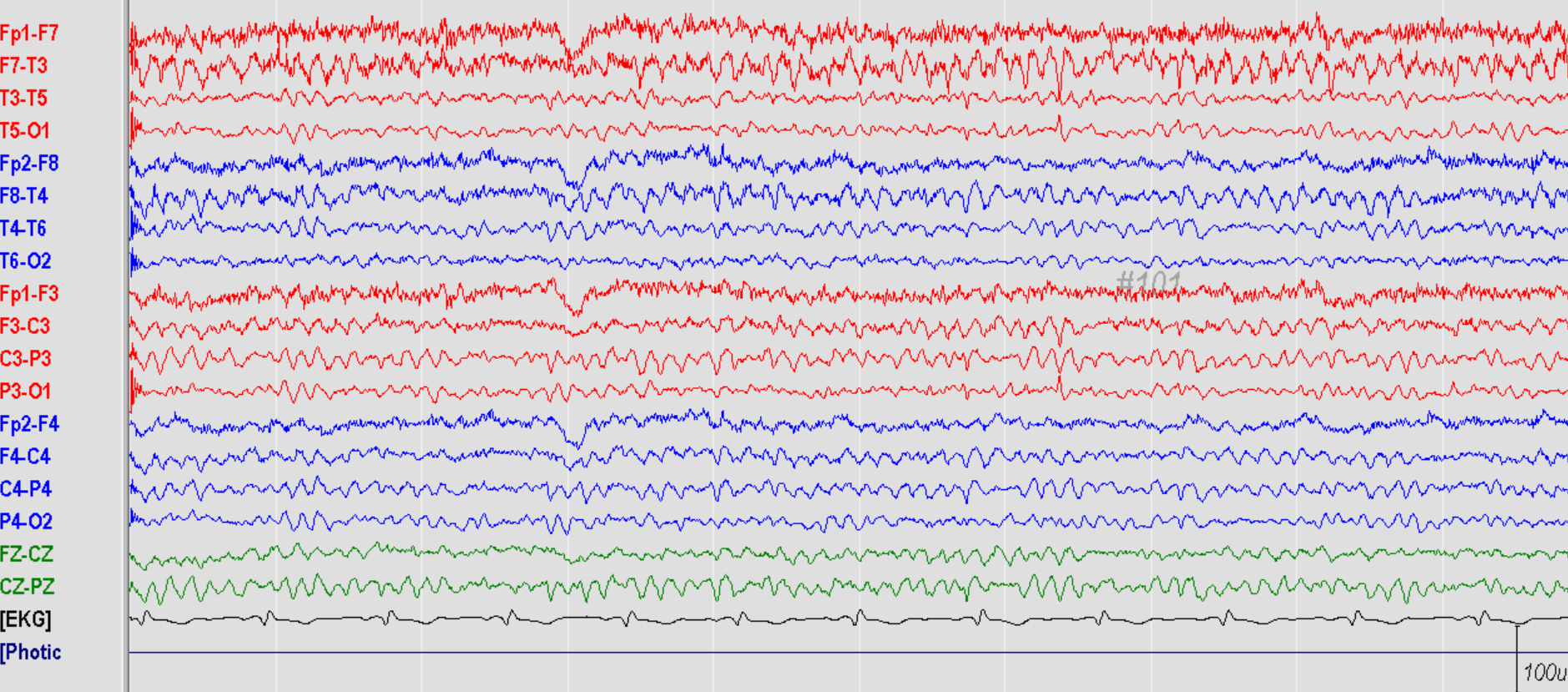 